  О внесении изменений в постановление администрации Богатыревского сельского поселения Цивильского района от 25 марта 2015 года № 47 «Об утверждении Положения о представлении гражданами, претендующими на замещение должностей муниципальной службы Богатыревского сельского поселения Цивильского района Чувашской Республики, и муниципальными служащими Богатыревского сельского поселения Цивильского района Чувашской Республики сведений о доходах, расходах, об имуществе и обязательствах имущественного характера» В соответствии с Федеральным законом от 25 декабря 2008 года N 273-ФЗ "О противодействии коррупции", Федеральным законом от 3 декабря 2012 г. N 230-ФЗ "О контроле за соответствием расходов лиц, замещающих государственные должности, и иных лиц их доходам",Указом Президента Российской Федерации от 18.05.2009 г. N 559 "О представлении гражданами, претендующими на замещение должностей федеральной государственной службы, и федеральными государственными служащими сведений о доходах, об имуществе и обязательствах имущественного характера", а также на основании протеста прокуратуры Цивильского района, администрация  Богатыревского  сельского поселения Цивильского районаПОСТАНОВЛЯЕТ:         1. Внести в Положение о представлении гражданами, претендующими на замещение должностей муниципальной службы Богатыревского сельского поселения Цивильского района Чувашской Республики, и муниципальными служащими Богатыревского сельского поселения Цивильского района Чувашской Республики сведений о доходах, расходах, об имуществе и обязательствах имущественного характера, утвержденное постановлением администрации Богатыревского сельского поселения Цивильского района от 25 марта 2015 года № 47 (далее – Положение) следующие изменения:1.1.  пп. «а» п. 5 Положения изложить в следующей редакции:«а) сведения о своих доходах, полученных за отчетный период (с 1 января по 31 декабря) от всех источников (включая денежное содержание, пенсии, пособия, иные выплаты), а также сведения об имуществе, принадлежащем ему на праве собственности, и о своих обязательствах имущественного характера по состоянию на конец отчетного периода;».2.  Настоящее постановление вступает в силу после его официального опубликования (обнародования) «Вестник Богатыревского сельского поселения».Глава администрацииБогатыревского сельского поселения                                                              А.В.Лаврентьев         Администрация Богатыревского сельского поселения Цивильского района Чувашской Республики  на Ваш протест от 30.08.2019 г. №03-01-2019 на постановление  администрации Богатыревского  сельского поселения  от 25.03.2015 г. №47«Об утверждении Положения о представлении гражданами, претендующими на замещение должностей муниципальной службы Богатыревского сельского поселения Цивильского района Чувашской Республики, и муниципальными служащими Богатыревского сельского поселения Цивильского района Чувашской Республики сведений о доходах, расходах, об имуществе и обязательствах имущественного характера »  приведено в соответствие с действующим законодательством и принято постановлением администрации Богатыревского сельского поселения от 16.09.2019 г. №52( копия постановления прилагается).Глава администрации Богатыревского                сельского поселения                                          А.В.Лаврентьев               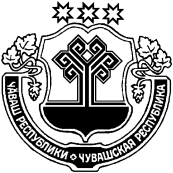 ЧӐВАШ  РЕСПУБЛИКИÇĚРПӲ РАЙОНӖЧУВАШСКАЯ РЕСПУБЛИКА ЦИВИЛЬСКИЙ РАЙОН ПАТĂРЬЕЛ ЯЛ ПОСЕЛЕНИЙĚН АДМИНИСТРАЦИЙĚ ЙЫШАНУ2019ç.авăн уйăхĕн 16-мĕшĕ.№52 Патӑрьел ялěАДМИНИСТРАЦИЯ БОГАТЫРЕВСКОГО СЕЛЬСКОГО ПОСЕЛЕНИЯ ПОСТАНОВЛЕНИЕ«16» сентября 2019 г.№ 52  село БогатыревоПрокурору Цивильского районаСтаршему советнику юстиции Д.А.ТеллинуЧĂВАШ РЕСПУБЛИКИÇЕРПӲ  РАЙОНĚПрокурору Цивильского районаСтаршему советнику юстиции Д.А.ТеллинуПАТĂРЬЕЛ ЯЛ ПОСЕЛЕНИЙĚН АДМИНИСТРАЦИЙĚ Прокурору Цивильского районаСтаршему советнику юстиции Д.А.ТеллинуЧУВАШСКАЯ РЕСПУБЛИКА ЦИВИЛЬСКИЙ РАЙОН Прокурору Цивильского районаСтаршему советнику юстиции Д.А.ТеллинуАДМИНИСТРАЦИЯ    БОГАТЫРЕВСКОГО СЕЛЬСКОГО ПОСЕЛЕНИЯПрокурору Цивильского районаСтаршему советнику юстиции Д.А.Теллину429922, Чувашская Республика, Цивильский район, с. Богатырево, ул. Восточная, д. 3, тел/факс. (8-835-45) 63-4-48_______17.09.2019____№_227____На №_________от________________Прокурору Цивильского районаСтаршему советнику юстиции Д.А.Теллину